Wydział Samochodów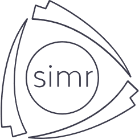 i Maszyn RoboczychZałącznik nr 6 Oświadczenie wykonawcy o aktualności informacji zawartych w oświadczeniu, o którym mowa w art. 125 ust. 1 ustawy z dnia 11 września 2019 r. Prawo zamówień publicznych (Dz. U. z 2021 r. poz. 1129 ze zm.), w zakresie podstaw wykluczenia z postępowania, o których mowa w: art. 108 ust. 1 pkt 3 ustawy Pzp, art. 108 ust. 1 pkt 4 ustawy Pzp, dotyczących orzeczenia zakazu ubiegania się o zamówienia publiczne tytułem środka zapobiegawczego,  art. 108 ust. 1 pkt 5 ustawy Pzp, dotyczących zawarcia z innymi wykonawcami porozumienia mającego na celu zakłócenie konkurencji,  art. 108 ust. 1 pkt 6 ustawy Pzp, art. 109 ust. 1 pkt 1 ustawy Pzp, odnośnie do naruszenia obowiązków dotyczących płatności podatków i opłat lokalnych, o których mowa w ustawie z dnia 12 stycznia 1991 r. o podatkach i opłatach lokalnych (Dz. U. z 2019 r. poz. 1170), art. 109 ust. 1 pkt 5 i 7 ustawy Pzp.Na potrzeby postępowania o udzielenie zamówienia publicznego na: dostawa z montażem mebli biurowych, gabinetowych,  krzeseł dla Wydziału SiMR Politechniki Warszawskiej , numer referencyjny: 16/PN/2021, oświadczam, że nie podlegam wykluczeniu z postępowania o udzielenie zamówienia z którego wyklucza się wykonawcę na podstawie:1) w zakresie podstaw wykluczenia z postępowania, o których mowa w art. 108 ust. 1 ustawy Pzp:art. 108 ust. 1 pkt 3 ustawy, dotyczących wydania prawomocnego wyroku sądu lub ostatecznej decyzji administracyjnej o zaleganiu z uiszczeniem podatków, opłat lub składek na ubezpieczenie społeczne lub zdrowotne,art. 108 ust. 1 pkt 4 ustawy, dotyczących orzeczenia zakazu ubiegania się o zamówienie publiczne tytułem środka zapobiegawczego,art. 108 ust. 1 pkt 5 ustawy, dotyczących zawarcia z innymi wykonawcami porozumienia mającego na celu zakłócenie konkurencji,art. 108 ust. 1 pkt 6 ustawy, dotyczących zakłócenia konkurencji wynikającego z wcześniejszego zaangażowania Wykonawcy lub podmiotu który należy z Wykonawcą do tej samej grupy kapitałowej w przygotowanie postępowania o udzielenie zamówienia.2) w zakresie podstaw wykluczenia z postępowania, o których mowa w art. 109 ust. 1 ustawy Pzp: art. 109 ust. 1 pkt 4 ustawy, dotyczących wykonawcy w stosunku do którego otwarto likwidację, ogłoszono upadłość, którego aktywami zarządza likwidator lub sąd, zawarł układ z wierzycielami, którego działalność gospodarcza jest zawieszona albo znajduje się on w innej tego rodzaju sytuacji wynikającej z podobnej procedury przewidzianej w przepisach miejsca wszczęcia tej procedury.Oświadczam, iż podane informacje są aktualne      /       są nieaktualne .Formularz podpisany elektronicznie(kwalifikowany podpis elektronicznyWykonawcy lub upoważnionego przedstawiciela Wykonawcy,należy podpisać pod rygorem nieważności)